ПРИЛОЖЕНИЕ 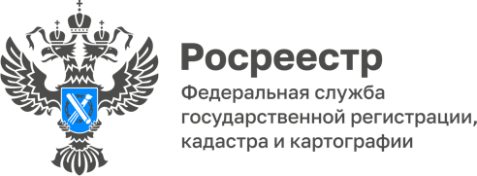 12.10.2023ПРЕСС-РЕЛИЗВыездной прием по вопросам оформления прав на недвижимость провели для жителей КамбаркиСерия выездных консультаций продолжилась сегодня в Камбарке. Трудности, возникающие у камбаряков в вопросах оформления прав, помогли решить представители регионального Росреестра вместе с коллегами из Министерства  имущественных отношений Удмуртской Республики, филиала  ППК «Роскадастр» по Удмуртской Республике, районной администрации и многофункционального центра.Граждан в массе своей волновали вопросы оформления ранее возникших  прав и оформления их в соответствии с законодательством для полноправного распоряжения своим имуществом, например, при купле-продаже, дарении, ипотеке и т.д.Известно, что неоформленная недвижимость может оказаться в мошеннической схеме. При этом запрет о невозможности проведения регистрационных действий без личного участия собственника возможен только при наличии зарегистрированного права в Едином государственном реестре недвижимости (ЕГРН).Напомним, узнать о принадлежащих объектах недвижимости и зарегистрированных правах на них можно на сайте Росреестра в личном кабинете, с помощью электронных услуг и сервисов.Выездной приём завершился, за консультацией обратилось 20 человек, 22 заявителей  подали заявления на государственную регистрацию прав на жилые дома, квартиры, земельные участки.Контакты для СМИПресс-служба Управления Росреестра по Удмуртской Республике:8 (3412)78-63-56pressa@r18.rosreestr.ruhttps://rosreestr.gov.ruhttps://vk.com/rosreestr_18г.Ижевск, ул. М. Горького, 56.ПРИЛОЖЕНИЕ 12.10.2023ПРЕСС-РЕЛИЗРегиональный Росреестр приглашает жителей Удмуртии пройти опрос на тему качества услуг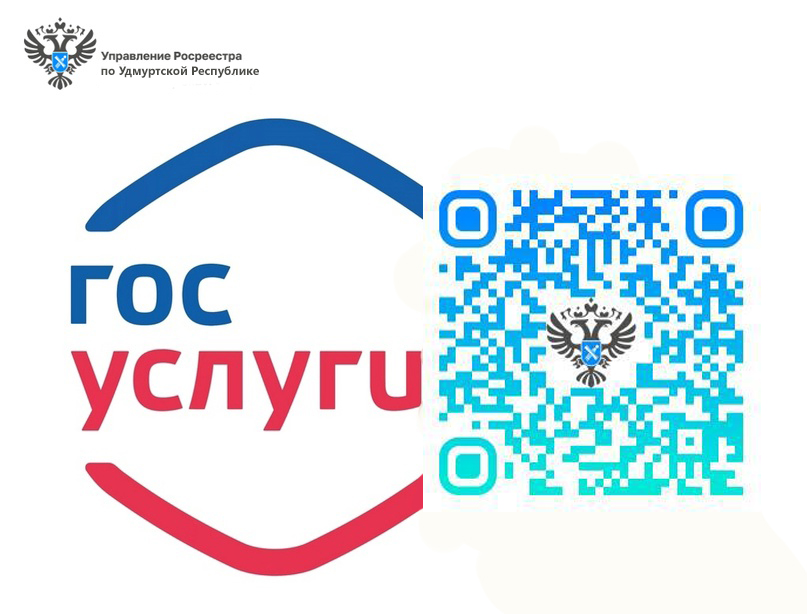 Приглашаем пройти опрос. Мнение каждого очень важно для нас. Время прохождения – не более 5 минут.Федеральная служба государственной регистрации кадастра и картографии в целях повышения качества предоставления государственных услуг и функций проводит опрос на тему оценки удовлетворенности доступом к информации о деятельности ведомства.Друзья, пройти опрос можно любым удобным для Вас способом. У нас все продумано.На платформе обратной связи «Общественное голосование» портала Госуслуг  по ссылке https://pos.gosuslugi.ru/lkp/polls/383599/На официальном сайте Росреестра https://rosreestr.gov.ru/  на главной странице размещен баннер об общественном голосовании  с переадресацией на портал госуслуг. Также к опросу можно перейти по QR – коду, который размещен на фото. Обращаем внимание, для прохождения опроса необходима авторизация с помощью учетной записи на Госуслугах. Спасибо за вашу обратную связь. Мы хотим, чтобы процесс получения цифровых государственных сервисов  проходил кратко, понято, по-простому.Контакты для СМИПресс-служба Управления Росреестра по Удмуртской Республике:8 (3412)78-63-56pressa@r18.rosreestr.ruhttps://rosreestr.gov.ruhttps://vk.com/rosreestr_18г.Ижевск, ул. М. Горького, 56.